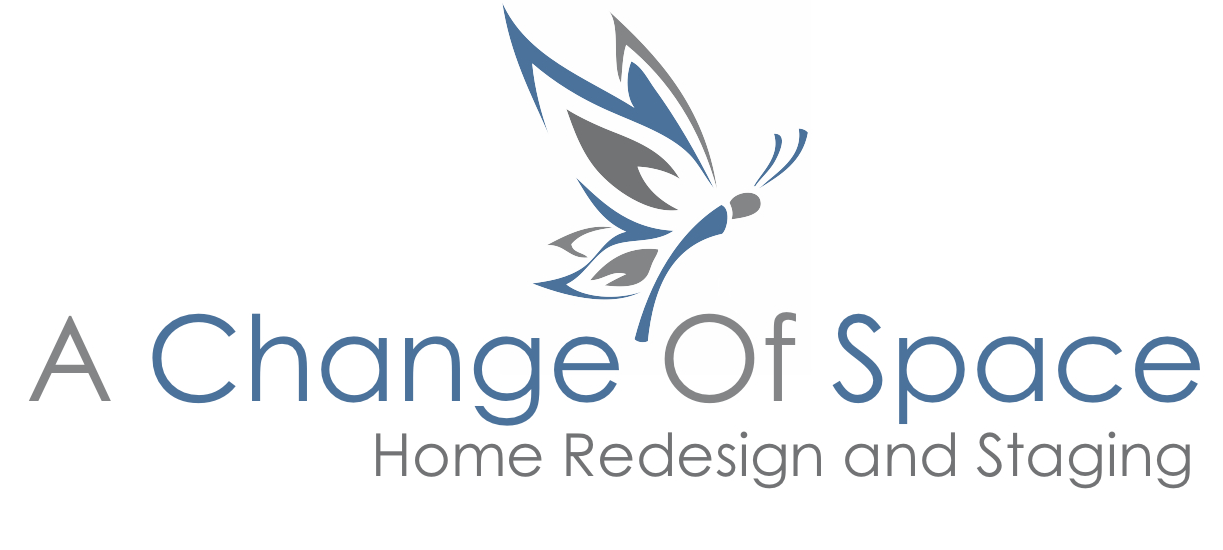 Open House Checklist     House clean     Beds made     Dishes washed and put away     Trash bins emptied     Everyday papers and clutter out of sight     All window coverings opened     All lights on     Fresh towels in bathrooms     Thermostat at a comfortable temperatureFireplace going during Fall and Winter monthsBattery operated candles onGarage door down, and no cars in the drivewayDecks and patios swept cleanLawn mowedAll signs that a pet lives there are removed.Pets and family members away during open houseProvided by Kathy Regini, owner of A Change of Spacewww.achangeofspaceco.com303.818.0828